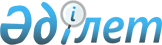 Қазақстан Республикасы Үкіметінің 1998 жылғы 26 маусымдағы N 608 қаулысына өзгерістер енгізу туралы
					
			Күшін жойған
			
			
		
					Қазақстан Республикасы Үкіметінің Қаулысы 1999 жылғы 29 қараша N 1803. Күші жойылды - ҚР Үкіметінің 2000.01.28. N 137 қаулысымен. ~P000137
     Қазақстан Республикасының Үкіметі қаулы етеді:
     1. "Қазақстан Республикасында өндірілетін және Қазақстан 
Республикасының кеден аумағына әкелінетін акцизделетін тауарларға арналған 
акциз ставкалары туралы" Қазақстан Республикасы Үкіметінің 1998 жылғы 26 
маусымдағы N 608  
 P980608_ 
  қаулысына (Қазақстан Республикасының ПҮАЖ-ы, 
1998 ж., N 20, 176-құжат) мынадай өзгеріс енгізілсін:
     көрсетілген қаулыға 5-қосымшада:
     "Арақ, ликер-арақ бұйымдары,
     күшейтілген сусындар,
     күшейтілген шырындар
     және бальзамдар        1 литр      80      1,7"
     деген жолдар мынадай редакцияда жазылсын:
     "Арақ, ликер-арақ бұйымдары,
     күшейтілген сусындар,
     күшейтілген шырындар
     және бальзамдар        1 литр      90      1,7".
     2. Осы қаулы 1999 жылдың 1 желтоқсанынан бастап күшіне енеді және 
жариялануға жатады.
     
     Қазақстан Республикасының
     Премьер-Министрі
     
     
    Оқығандар:    
    Қобдалиева Н.М.
    Орынбекова Д.К.        
      
      


					© 2012. Қазақстан Республикасы Әділет министрлігінің «Қазақстан Республикасының Заңнама және құқықтық ақпарат институты» ШЖҚ РМК
				